CALL TO FREEDOMCHAPTER SIX SECTION 4 NEW TAXES AND TENSIONS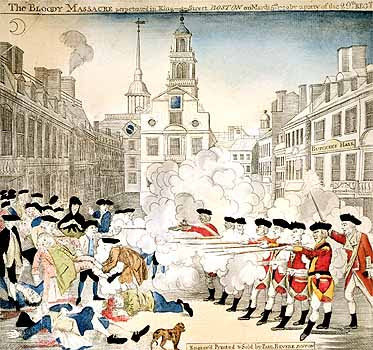 The Townshend ActsMain idea: What series of events led to the arrival of British troops in 1768?How did people in cities celebrate the repeal of the STAMP ACT?What did the TOWNSHEND ACTS tax?What was the money from these taxes supposed to be used for? What did the WRITS OF ASSISTANCE do?Why did colonists hate the WRITS OF ASSISTANCE?How did the colonists respond to these taxes? Why was the ship Liberty seized?The Boston MassacreMain idea: How did Sam Adams and John Adams differ in their response to the Boston Massacre?What event happened on March 5, 1770?What were colonists doing when British soldiers fired in into the crowd?What does the word ‘propaganda” mean?Take a look at the engraving of the Boston Massacre on page 173.  What do you think this picture did to those who saw it throughout the colonies?What eventually happened (punishment) for the soldiers who fired into the crowd at the Boston Massacre?A Tax on TeaMain idea: Why did the colonists oppose the Tea Act?Where did colonists get most of their tea?What did the Tea Act do to the price of team in the colonies?Why were colonial merchants worried about this law?When the tea ships would not leave Boston until the taxes were paid, what did the colonists do to show their anger?The Intolerable ActsMain idea: What were the major effects of the Intolerable Acts and what methods did the colonists use to protest them?1.  What did the INTOLERABLE ACTS do ? (5 parts)	1.	2.	3.	4.	5.2.   What name did the British give these ACTS?3.  What two rights did the colonists feel were being taken from them by the INTOLERABLE ACTS?What did the British hope these acts would accomplish?5.  What two things did the colonists propose to do ton show their displeasure with these ACTS?